Инвестиционная площадка № 67-21-09Инвестиционная площадка № 67-21-09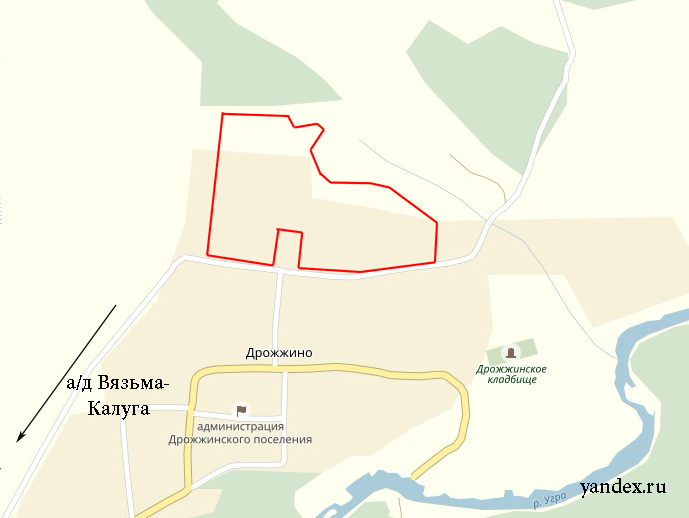 1. Месторасположение:- Смоленская область, Угранский район, северная окраина дер. Дрожжино;- на расстоянии 39 км от с. Угра;- расстояние до г. Смоленск – 220 км;- расстояние до г. Москва – 290 км.2. Характеристика участка:- площадь – 13,24 га;- категория земель – земли с/х назначения;-форма собственности – собственность не разграничена;- приоритетное направление использования – сельское хозяйство (растениеводство и животноводство);- на участке расположены  два коровника, три складских помещения, три силосных траншеи, навес для хранения кормов, КЗС, склад запчастей, материальных ценностей.3. Подъездные пути:- асфальтированная дорога Дрожжино-Угра.4. Инженерная коммуникация:- газоснабжение – подведен газопровод к 
дер. Дрожжино, проложена уличая распределительная сеть;- электроснабжение – на территории участка расположены 2 КТП в удовлетворительном состоянии мощностью 430 кВт и 600 кВт, все постройки (за исключением силосных траншей и навеса) подключены к электросети;- водоснабжение – здания для содержания КРС подключены к водопроводу.5. Условия приобретения:- выкуп;- аренда по результатам торгов, кадастровая стоимость участка – 174768 руб.